অভিনন্দন অভিনন্দন অভিনন্দন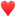 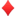 টাঙ্গাইল জেলা অ্যাম্বাসেডরগণের মধ্যে আজকেই আরকেটি (৮ম) নক্ষত্রের আবির্ভাব ঘটেছে। তিনি আমাদের সকলের অত্যন্ত প্রিয়, মিষ্টভাষী, সদালাপী, সংস্কৃতিমনা, উত্তম ব্যক্তিত্বের অধিকারী জনাব আশরাফুল ইসলাম রাজু স্যার। Kazi Ashraful Islam Raju তিনি উদ্যমপুর সরকারী প্রাথমিক বিদ্যালয়, গোপালপুর, টাঙ্গাইল জেলা থেকে a2i কর্তৃক নিয়োগপ্রাপ্ত হয়েছেন।অভিনন্দন ও শুভ কামনা রইলো সম্মানিত প্রিয় স্যারের জন্যে।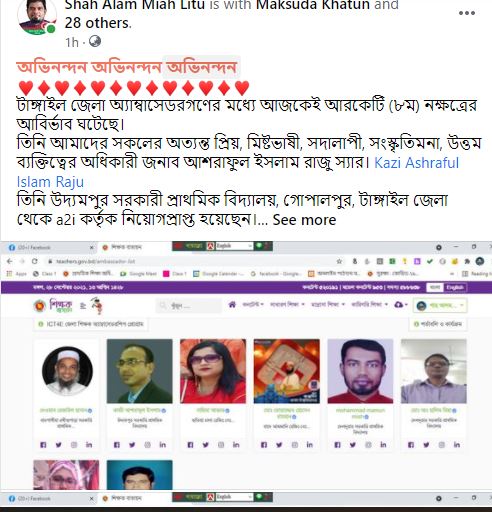 